   V pátek 3. 3. 2023 v 8,00 h proběhne        školní kolo matematické olympiády.Sraz všech nadšených matematiků z řad studentů je v učebně B100 na ul.1.máje.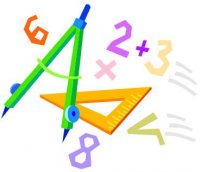 S sebou kalkulátor, rýsovací potřeby a tabulky. 